EDITAL DE FOMENTO A ATIVIDADES ARTÍSTICAS E CULTURAISLEI PAULO GUSTAVO (LC Nº195/2022) EM TIANGUÁ/CE.EDITAL Nº 02/2024 - DIVERSAS ÁREAS DA CULTURA.ANEXO VIII FORMULÁRIO DE RECURSORAZÕES DO RECURSO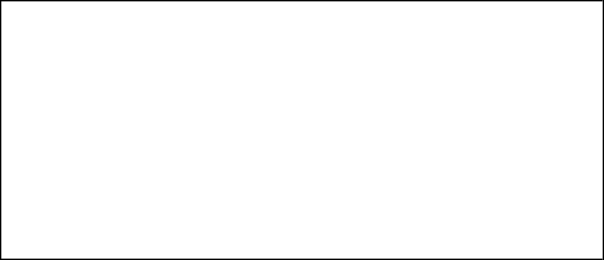 Tianguá, ___ de _________ de 2024.                                                        Nome e assinatura do(a) agente culturalNome do agente cultural:Projeto:CPF/CNPJ da pessoa inscrita:Telefone:E-mail: